Uitnodiging bijeenkomst: LVB – NAH Netwerk Noord voorheen AKAD                                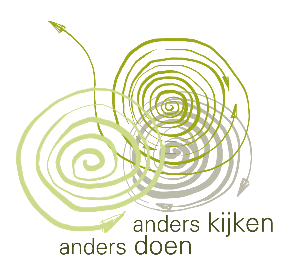 Donderdag 17 maart 2022: 15.30 - 17.00 uur                         Via Microsoft Teams : Iedereen ontvangt binnenkort een uitnodiging om deel te kunnen nemen.     Agenda: 15.30 uur: Welkom, voorstelrondje en kennismaking.15.45 uur: Presentatie: -     Wat was de AKAD? -     Wat is het LVB – NAH Netwerk Noord voorheen AKAD.      Wat is het doel van deze bijeenkomst.Thema LVB: Meredith KrindThema NAH: Mieke van Vondelen.Wie wil graag een casus inbrengen? Willen jullie nadenken over cliënten van wie je anoniem een casus c.q. een paar doelen wilt inbrengen? Bedankt zovast.16.50 uur:  - Terugkoppelingen Wijktafels & professional overleg- Rondvraag & Sluiting Planning LVB – NAH Netwerk Noord voorheen AKAD: Donderdag 17 maart 2022		15.30 - 17.00 uur Donderdag 12 mei 2022		15.30 - 17.00 uurDonderdag 14 juli 2022		15.30 - 17.00 uurDonderdag 15 september 2022	15.30 - 17.00 uurDonderdag 10 november 2022	15.30 - 17.00 uurDe bijeenkomsten zijn voorlopig online via Microsoft Teams. Afhankelijk van de maatregelen omtrent het Covid-19 virus kunnen we hopelijk later in het jaar weer fysiek bijeen komen. Aan- en afmelden via: Meredith Krind	mkrind@cordaan.nlBrigitte Hermans 	b.hermans@amsta.nl